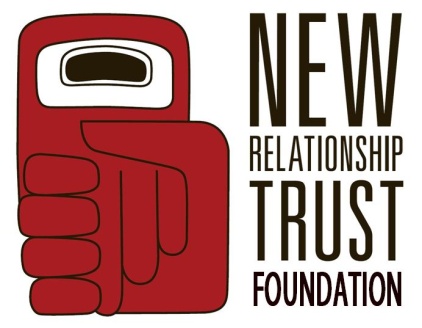 2018-2019 New Relationship Trust Foundation Scholarship AwardsGuidelines & Application, April 17, 2018The New Relationship Trust Foundation (NRTF) and BC First Nation communities realize the importance of education. Interested and eligible BC First Nations students should apply to the NRTF Post-Secondary Scholarship Awards. Successful applicants will be eligible for a maximum of four consecutive years of undergraduate post-secondary funding, a maximum of two years at the Masters level and a maximum of two years for the Doctorate level. Scholarships are awarded annually and students must re-apply for any subsequent years.Scholarships – a limited number is available:Undergraduate scholarships @ $5,000 each per yearMasters degree scholarships @ $10,000 each per yearDoctorate degree scholarships @ $20,000 each per yearApplication Deadline:Received at the NRTF office by Thursday, June 12, 2018 12:00pm (noon) PDTApplication must have all supporting documents attached, we will NOT accept piece by piece applications, NO EXCEPTIONSNo Faxes. Faxed applications will not be accepted. You can scan and emailLate or incomplete applications will not be eligible  Eligibility:Post-Secondary scholarships are available to all BC First Nation students planning on attending an approved post-secondary institution on a full-time basis.Examples of Ineligible Fields of Study:Conferences / symposiums / workshopsProfessional Fees / schoolsEducation at non-recognized post-secondary institutionsExecutive / Management programs (short term)Scholarship Evaluation Criteria: NRTF will award scholarships based on the following:Completed application and supporting documentationGrades 2.3 GPA (C+ average)EssayInvolvement with First Nations CommunityNeed Required Scholarship Application Documents:Frequently asked questionsQuestion: I received an award last year; do I need to reapply?Answer:  Yes, each year students need to reapply. Past recipients must show they have kept up their C+ (2.3 GPA) average to qualify for the subsequent school year. Past recipients should also describe in their essay any work performed (paid or volunteer) to strengthen their community. For undergraduates, explain how their education supported their community if at all; and for Masters and Doctorates, explain how their research meaningfully impacted their community, if at all.Question: I do not have my status, am I still eligible? Answer:  Yes, if you are a member of a BC First Nation and can get a letter of support stating that you are a member from your First Nation Government.Question: I am a Status Indian from another province/Non-Status/Métis/Inuit Student, can I apply for an NRTF Award?Answer: This application is only for the NRTF Scholarship aimed at students from BC First Nations. If you are a resident of BC and Status Indian from another province, Non-Status, Métis, or Inuit you can apply to the NRTF Indigenous Early Years Scholarship program. Please note that this award only applies to IEY related programs. Please go to www.nrtf.ca for more info.Question: I am from a BC First Nation but doing my studies outside of B.C. Am I still eligible?Answer: Yes, you can be studying anywhere in the world as long that it is at a recognized institution and you are from a BC First Nation.Question: I am getting my Diploma or Trades/Certificate but I can’t find that information on this application?Answer:  This application is only for Undergraduate, Masters or Doctorate students. Please see the NRTF Bursary if you are taking a Diploma, Certificate, Trades, or Associates Degree program. Question: I’m only registered for part-time studies; do I still qualify? Answer: No, students must be enrolled full time. Full-time usually means the student is taking a minimum of four courses per semester (fall and winter).  For example, during a twelve-week semester the student must be enrolled in a minimum of 12 credits (3 credit hours per course). Masters and Doctorate programs must be considered full-time by their institution to qualify, and are required to provide a letter from their instructor and institution to support full-time status.Question: I have already graduated, am I eligible?Answer:  No, applicants must be attending school after the scholarship is awarded (typically in August). If students are only attending the Fall semester, than they may be approved for a half scholarship. Question: What field of studies are eligible? Answer: All fields of study are eligible; students must be enrolled at a recognized post-secondary institution.Question: My registration date isn’t until after the application deadline.Answer: We do not need confirmation of registration until after the scholarship has been awarded; we just need a letter of acceptance or enrollment. Enrollment indicates you are considered a student at the institution; however, you have yet to register in classes.Question: My acceptance letter is dated last year because I’m in my 2nd year, is that acceptable?Answer: No, if you are already accepted into the institution, then a letter of enrollment will be needed rather than a letter of acceptance.Question: I cannot get a hold of my First Nation Government; will a letter from anyone else suffice? Or from a First Nation community where I currently live?Answer: No, we require an official letter of support from the First Nation government you are registered with. We will not accept a letter from anywhere else.Question: Can I have my education institute send the transcripts or confirmation of enrollment directly to NRT?Answer: No, applications must be complete when submitted by the student. This ensures that you know your application is complete before the deadline. Due to a high volume of applications, we cannot consider applications that are sent incomplete or piece by piece. Question: Do I need my original official transcript?Answer: No, unofficial transcripts will suffice until you are approved. If you are approved, you will be asked to supply additional information, including your original official transcripts. If you do supply the original official transcripts in the application, then you will not be asked for it again. Question: When will I find out if my application has been approved?Answer: We aim to let students know by the first week of August at the latest.Question: If my application is approved, when will I receive my first cheque?Answer: When approved, you will be provided with a letter and instruction of further items we will need, which include confirmation of registration, picture and biography, official transcripts from past year, and a course list. Once those items are received, your cheque will be mailed to you. The second cheque is sent in the second term, following receipt of second term course list, official transcript and confirmation of full-time/enrollment.  Question: I need clarification on this application, who do I speak to?Answer: If you have any questions about the NRTF Scholarship, call Marie Alaimo at 1-877-922-3338.Tips for this application: 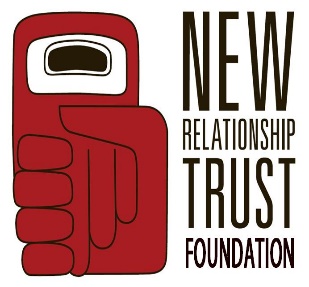 2018-2019 NEw Relationship trust foundation Scholarship AwardsApril 17, 2018 Application FormScholarship Applicant ChecklistBefore mailing or hand delivering your completed scholarship application, please ensure that it contains all the following documents: □     Completed and signed application form (Pages 1 to 4);□     Essay:  Undergraduate: Explain how your education will support your community; Masters/Doctorate: Explain how your research will meaningfully impact your  community;□     One page on your involvement within the First Nation community;□     Letter of Support from your British Columbia First Nation government;□     Proof of citizenship from British Columbia First Nation;□     Unofficial Transcript of most recent academic record (official ones will be necessary if you are approved);□     Acceptance at recognized accredited post-secondary institution; and□     Resume/CV 	***Applications must have all supporting documents attached when submitting. Do NOT attach this page when submitting your application. ***Due to demand, incomplete applications will not be considered.Please retain copies of your application materials because original submissions will not be returned.Deadline: Applications, containing all required supporting documents, must be received no later than 12:00 pm (noon) PDT on June 12, 2018.Do not fax applications. Please mail/email/hand-deliver completed applications to:NRTF Post-Secondary Scholarship AwardsNew Relationship Trust FoundationSuite 1008 – 100 Park Royal SouthWest Vancouver, British Columbia V7T 1A2scholarship@nrtf.ca  Attention: Marie Alaimo, Senior Project OfficerPersonal Information:*Name and address given will be used on disbursement cheques* All applicants will be notified of their application status by email  If yes, please indicate which years:*Maximum funding given for 4 years in Undergraduate, 2 years at Masters and 2 years at Doctorate*Applicants must be a member of a BC First nation and show support from the Nation directlyBC First NationPlease indicate the person’s name and position below who is in authority within the administration of your First Nation to verify your registration as a citizen or member.Post-Secondary Information:Please indicate which Scholarship you are applying for: _______________________________________________________*Scholarships are not available for Diploma, Associate Degrees, Certificate or Trades. Please apply for the NRTF BursaryIndicate which Terms and number of credits per term you plan to enroll in 2018-2019: * Masters/Doctorate students must provide a letter from their instructor and institution to confirm/support full-time status* Full-time usually means the student is taking a minimum of four courses per semester Funding SourcesIf yes, what sources and what amounts? (E.g. Family/Personal/Scholarships)EmploymentBudget: (for one academic year)Please be sure to list all sources of expenses and income you will have during the September to April School terms. Verification of InformationI understand that the information submitted in and with this application will be used to assess my eligibility for the Scholarship Award. I hereby certify that all the information provided on this application form and in all the documents accompanying are true, accurate and complete. I have read all the policy and guidelines regarding the New Relationship Trust Scholarship initiative. By submitting this application, I agree to be bound by the policies and guidelines of this initiative. I give my permission to the NRT Foundation to collect my contact information so that I may receive information about potential employment, scholarship, and training opportunities.Supporting Document       Acceptable Items      Unacceptable ItemsApplication formFully completed formSigned and datedAll information is trueClearly written formScanned application formsIncomplete formNot signed or datedInaccurate or false informationIllegible formPhone pictures of application formEssay500- 1000 words (2-4 pages typed)Include how you would positively affect the future of your communityUndergraduate Students: Explain how your education will support your communityMaster and Doctorate Students: How will your research meaningfully impact your community?Essays exceeding 1000 wordsUnoriginal essays, (i.e. speeches or essays used in past applications)Reused version from previous application yearCommunity InvolvementOne Page on your community involvement with a First Nation CommunityExceeds one pageCommunity involvement being included in your vision essay. Must be separate. Letter of Support from BC First Nation GovernmentLetter stating that you have support to apply for this scholarshipOn Letterhead from your First Nation GovernmentDated this yearNot from British ColumbiaLetter from anywhere else than the First Nation Government (i.e. Tribal Councils, Education institutions)Outdated lettersProof of Citizenship from BC First NationLetter from First Nation (on letterhead) stating you are a member Or a photocopy of Status or Citizenship cardLetter from anywhere else than the First Nation GovernmentLatest unofficial TranscriptsUnofficial or Official TranscriptsFrom most recent school yearEnvelopes do not need to be sealedModified or written transcriptsNote: Original official transcripts will be required if approvedAcceptance/Enrollment at Post- Secondary InstitutionAn Acceptance Letter is required if going into a new institutionReturning students must submit a letter of enrollmentDated this year and on school letterheadOutdated letters from previous yearsLetters from anywhere else other than the institution Screenshots of online registration with no logosResumeUp to date Resume or CVOutdated or incompleteSubmit a clearly written and easy to read application. This can go a long way!Scan your application and documents and email it to yourself as a test.Make sure to attach all required documentsInclude everything in your budgetCall if you have any questionsName your attachments (i.e. 2. Essay)Submit early! Get the supporting documents first (i.e Band/School letters)Do not send 18 photos of your application, SCAN it into a single document.First NameLast NameMiddleInitialMailing Address Street AddressUnit #:City   Province   Postal CodeHome Phone   CellEmail AddressHave you ever applied for an NRTF Scholarship before?YesNoScholarship Type:  b) Year:c) Value of award (if Successful):$Scholarship Type:  b) Year:c) Value of award (if Successful):$Scholarship Type:  b) Year:c) Value of award (if Successful):$Scholarship Type:  b) Year:c) Value of award (if Successful):$Which BC First Nation Community are you a citizen or a member of?___________________________________________________________________________________________________Person’s name and position    Post-Secondary Institution:Area of Study:Area of Study:BusinessBusinessHealthSciencesArts (list major below)Arts (list major below)Fine ArtsIndigenous StudiesSocial WorkSocial WorkEducationEngineeringMajor:Major:Are you a returning student?Are you a returning student?YesNoif Yes, GPA last year:Year Attending (eg 2nd, 3rd, 4th):(Attach transcript)Expected Completion DateYear:Month:Fall Term (Sep-Dec):Winter Term (Jan – Apr):If applying for a Canada/BC student loan and/or other student funding sources, please indicate:If applying for a Canada/BC student loan and/or other student funding sources, please indicate:If applying for a Canada/BC student loan and/or other student funding sources, please indicate:If applying for a Canada/BC student loan and/or other student funding sources, please indicate:If applying for a Canada/BC student loan and/or other student funding sources, please indicate:If applying for a Canada/BC student loan and/or other student funding sources, please indicate:If applying for a Canada/BC student loan and/or other student funding sources, please indicate:If applying for a Canada/BC student loan and/or other student funding sources, please indicate:If applying for a Canada/BC student loan and/or other student funding sources, please indicate:Canada Student Loan Amount Applied for: Canada Student Loan Amount Applied for: Canada Student Loan Amount Applied for: Date of Application:   Date of Application:   Date of Application:   British Columbia Student Loan Amount Applied for:British Columbia Student Loan Amount Applied for:British Columbia Student Loan Amount Applied for:Date of Application:  Date of Application:  Date of Application:  Other Student Funding Source(s) applied for:Other Student Funding Source(s) applied for:Other Student Funding Source(s) applied for:Name(s) of Funding Source:Name(s) of Funding Source:Name(s) of Funding Source:Date of Application:Date of Application:Date of Application:Have you approached your First Nation for funding?   Have you approached your First Nation for funding?   Have you approached your First Nation for funding?   Have you approached your First Nation for funding?   YesNoIf No, please state why:Did your First Nation/Community fund you last year?   Did your First Nation/Community fund you last year?   Did your First Nation/Community fund you last year?   Did your First Nation/Community fund you last year?   YesNoHas your First Nation agreed to fund you?   Has your First Nation agreed to fund you?   Has your First Nation agreed to fund you?   Has your First Nation agreed to fund you?   YesNoAwaiting DecisionAwaiting DecisionAwaiting DecisionIf Yes, how much will you receive for the School Year?If Yes, how much will you receive for the School Year?If Yes, how much will you receive for the School Year?If Yes, how much will you receive for the School Year?If No, please state why:If No, please state why:If No, please state why:If No, please state why:Will you be receiving funding assistance from other sources YesNoSource:Amount:Source:Amount:Source:Amount:Are you currently employed?YesNoIf No, how long have you been unemployed?MonthsYearsName of Employer:Contact Person:Contact Info:Annual Employment Income:Length of Employment:Job Title:Will you be employed during the School Year?YesNoExpensesExpensesSept-DecJan-AprilTotalIncomeSept-DecJan-AprilApril-SeptTotalTuition & FeesTuition & FeesEmploymentBooksBooksFamily/PersonalRent/Mortgage Rent/Mortgage Band/Community Living allowanceUtilitiesUtilitiesBand/Community TuitionFoodFoodBand/Community BooksTransportationTransportationScholarshipsChild Care Child Care BursariesClothingClothingStudent LoanOther (identify)Other (identify)Other (identify)TotalTotal$$$Total$$$Please explain any unique budget circumstances below:Please explain any unique budget circumstances below:Please explain any unique budget circumstances below:Please explain any unique budget circumstances below:Please explain any unique budget circumstances below:Please explain any unique budget circumstances below:Please explain any unique budget circumstances below:Please explain any unique budget circumstances below:Please explain any unique budget circumstances below:How did you hear about the New Relationship Trust Foundation Scholarship?How did you hear about the New Relationship Trust Foundation Scholarship?How did you hear about the New Relationship Trust Foundation Scholarship?How did you hear about the New Relationship Trust Foundation Scholarship?How did you hear about the New Relationship Trust Foundation Scholarship?How did you hear about the New Relationship Trust Foundation Scholarship?How did you hear about the New Relationship Trust Foundation Scholarship?How did you hear about the New Relationship Trust Foundation Scholarship?How did you hear about the New Relationship Trust Foundation Scholarship?How did you hear about the New Relationship Trust Foundation Scholarship?How did you hear about the New Relationship Trust Foundation Scholarship?How did you hear about the New Relationship Trust Foundation Scholarship?How did you hear about the New Relationship Trust Foundation Scholarship?NRT WebsiteNRT WebsiteNRT WebsiteFacebookFirst Nation  SchoolTwitterOtherWhat are your Career Goals?Signature________________________________Signature________________________________Date_________________________________Print Name_______________________________Print Name_______________________________Print Name_______________________________Print Name_______________________________